The Rules2. No smoking in the theater (If you're just flaming, join cast).
2. This is an audience participation movie...2. Do not throw anything at the stage, the screen, or the thespians.2. If you have a penis, use the men's room. If you have a vagina, use the ladies room. If you've got both, piss on Wade.2. No double sitting in the seats.2. This is an Rated-R movie. That means, if you're easily offended, we've got five words for you: Get The Fuck Out, Bitch.Buy This StuffButtons							   $1.00Prop Kits						  	   $1.00Pic of the week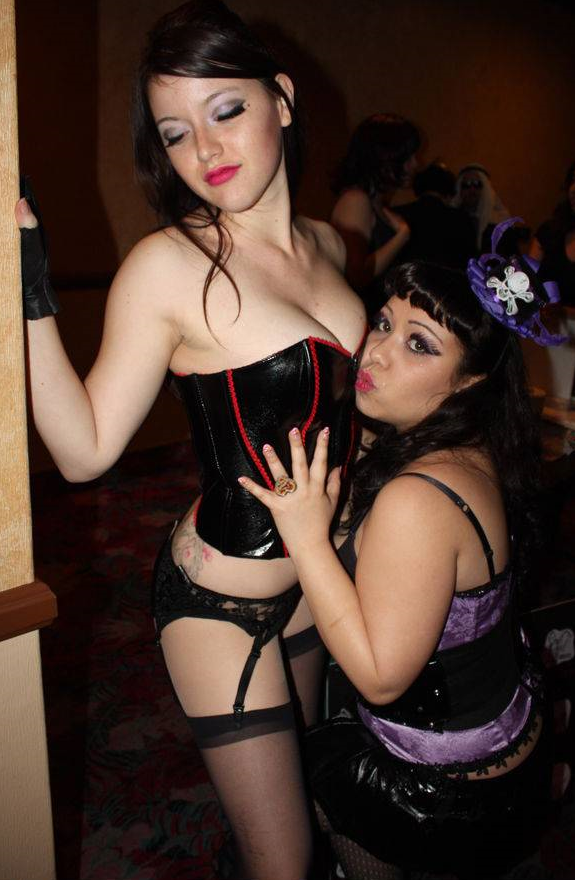 Two of our Usherettes, Dakota & Amy, get up close and personal before the show!Regency South Coast Village Theaterc/o Midnight Insanity1561 Sunflower AvenueSanta Ana, CA 92704www.midnightinsanity.org© Copyright Midnight Insanity Entertainment 1988-2011 and beyondThe Rocky Horror Picture ShowPresented by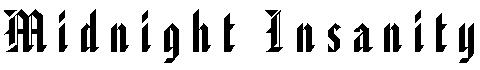 02/12/2011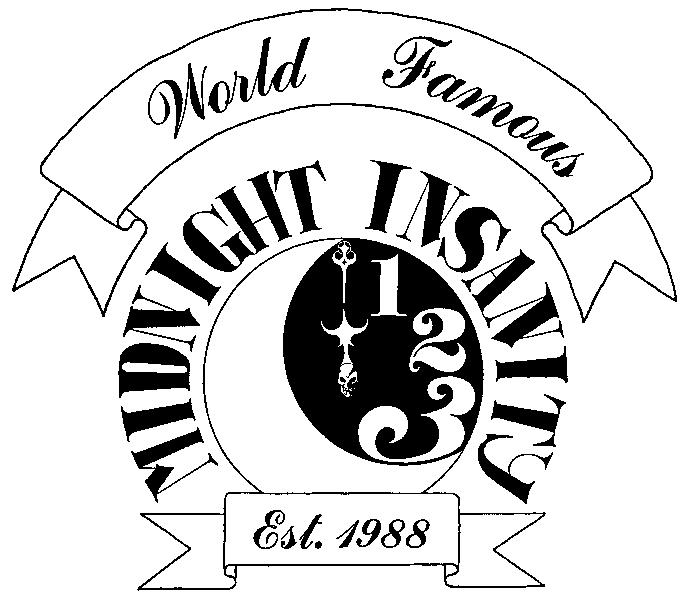 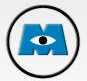 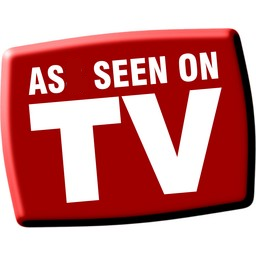 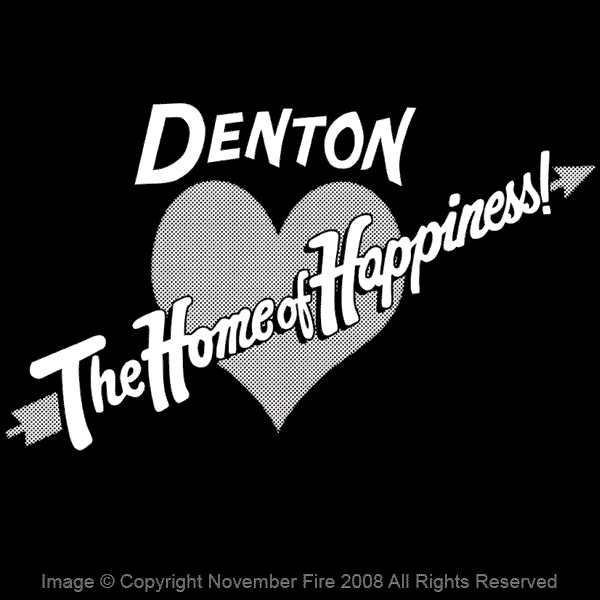 